باسمه تعالی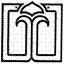 دانشگاه علوم پزشکی و خدمات بهداشتی و درمانی بابل            دانشکده پزشکی فرم ترفیع سالیانه اعضای محترم هیأت علمی آموزشیمشخصات استخدامی نام و نام خانوادگی:  --------------  	گروه آموزشی : ------------------------	محل خدمت: ------------وضعیت استخدامی:   -1الف)نوع استخدام:             رسمی قطعی                رسمی آزمایشی     پیمانی                                                        تعهد خدمت ضریب (K)                     طرح نظام  -2نوع فعالیت:           تمام وقتی جغرافیایی      تمام وقت            نیمه وقت  -3مرتبه علمی:          استاد 	                         دانشیار 	      استادیار      مربی پایه قبلی : ............تاریخ استحقاق ترفیع : ...................الف) عملکرد:1-  فعالیت های آموزشی: 1-1- دروس نظری: 2-1- فعالیت های عملی (آزمایشگاهی): 3-1- فعالیت های آموزشی، درمانی و بیمارستانی ( ویژه هیأت علمی بالینی):4-1: عملکرد اعضاء هیأت علمی : 5-1- استاد راهنما:تعداد دانشجویان : ............ نفر و ساعات تخصیص داده شده جهت مراجعه دانشجو در هر ماه ............. ساعتهـ) سایر فعالیت های آموزشی خود را که احتمالاً در جداول گذشته پیش بینی نشده بود، مرقوم فرمائید. (راه اندازی کارگاه، آزمایشگاه و ...)2- فعالیت های پژوهشی:1-2- مقالات چاپ شده فارسی یا انگلیسی: 2-2- شرکت در همایش ها (داخلی و خارجی):3-2- طرح های تحقیقاتی مصوب:4-2- راهنمایی یا مشاوره پایان نامه:5-2- فعالیت های پژوهشی دیگر(تألیف یا ترجمه کتاب، سخنرانی در کارگاه ها، ارائه مقالات، نوآوری و ... ):3- فعالیت اجرایی:1-3- عضویت در کمیته ها و شوراهای مختلف ( در سطح بخش، گروه، دانشکده، دانشگاه، وزارت بهداشت):2-3- مسئولیت اجرایی در سطوح مختلف ( بخش، گروه، دانشکده، دانشگاه و ...):اینجانب ............................ مسئولیت صحت مطالب فوق را به عهده می گیرم ب) ارزیابی: *توجه: استاد گرامی تکمیل این قسمت به بعد، به عهده واحدهای ارزیابی است؛ لطفاً از تکمیل آنها خودداری فرمایید.1)  نظریه گروه / معاون آموزشی  در ارتباط با فعالیت های آموزشی، پژوهشی و اجرایی مرتبط با گروه در مجموع: با توجه به موارد فوق، با اعطای یک پایه ترفیع سالانه به نامبرده :  موافق است    مخالف است   نام و نام خانوادگی مدیر گروه / معاون آموزشی*    : ............................................................          قسمت ارزیابی در فرم ترفیع مدیران و سرپرست های گروه های آموزشی با توجه به زمینه فعالیت عضو هیئت علمی ( علوم پایه / علوم بالینی ) با ارسال به اتوماسیون  معاون آموزشی بالینی یا علوم پایه تکمیل می گردد و در نهایت معاون آموزشی به معاون پژوهشی دانشکده ی پزشکی ارجاع می دهد.ضمائم :تصویر صفحه ی اول مقالات ذکر شده در قسمت 1-2- (مقالات چاپ شده فارسی یا انگلیسی) در ادامه صفحات فرم ترفیع ارسال گردد.نیمسالعنوان درسرشته تحصیلیمقطع فراگیرانتعداد واحدجمعنیمسالعنوان درسرشته تحصیلیمقطع فراگیرانتعداد واحدجمعنوع فعالیترشته تحصیلیروز و ساعت در هفتهمقطع فراگیرانحضور در گزارش صبحگاهیآموزشی ( با ذکر تعداد ماه های راند در سال)حضور در درمانگاه آموزشیحضور در کنفرانس آموزشیشرکت در کنفرانس آموزشی ( هفتگی یا ماهیانه)شرکت در ژورنال کلابانجام اقدامات تشخیصی و درمانی(باذکر نوع اقدام)حضور فعال در اطاق عملآنکال فعالسرپرستی کارآموزی یا کارورزی بیمارستانیسرپرستی فیلد بهداشتینوع فعالیتتعدادتعداد جراحی اورژانس تعداد جراحی الکتیو ویزیت سرپاییبیماران بستریگزارش رادیوگرافی / CT / سونوگرافی  و ...عنوان مقالهنام مجله، سال و شمارهنوع مقالهنمایه (ایندکس)DOIترتیب در اسامی نویسندگاننفر اول    نویسنده مسئول    دیگر نویسندگاننفر اول    نویسنده مسئول    دیگر نویسندگانعنوان مقالهنام و دیگر مشخصات همایشنوع ارائه مقالهاسامی همکارانعنوان طرحشماره طرحمجری یا همکارتاریخ شروعتاریخ خاتمهعنوان پایان نامهنام دانشجومقطع تحصیلیاستاد راهنما یا مشاورتاریخ شروعتاریخ خاتمهعنوان دقیق کمیته یا شورامیزان ساعت همکاری در ماهتاریخ شروعتاریخ خاتمهعنوان دقیق مسئولیتتاریخ شروعتاریخ خاتمهنوع فعالیتعالیخوبمتوسطضعیفکیفیت فعالیت های آموزشیکیفیت فعالیت های پژوهشیکیفیت حضور و همکاری با مسئولین بخش و گروهکیفیت فعالیت های اجرائی